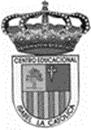 Centro Educacional de Adultos	     	NOMBRE Y APELLIDO ESTUDIANTE: Isabel la Católica – Puente Altohttps://isabellacatolica.cl/ 				______________________________	GUIA DE ACTIVIDADES. SEGUNDO NIVEL N°2GREETINGS AND FAREWELLSINDICACIONES DEL PROFESOR.EjemplosActividad de ejercitación.The parts of the bodyPay attention to the parts of the body. Presta atención a las partes del cuerpo.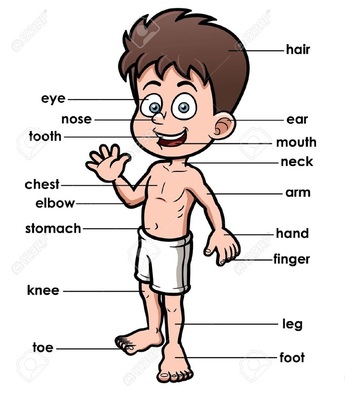 Look up for the body parts inside the crossword. Busca las partes del cuerpo dentro de la sopa de letras.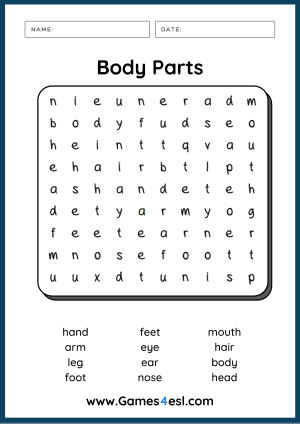 Write down the names of the body parts and find a secret message. Escribe las partes del cuerpo y encuentra el mensaje secreto.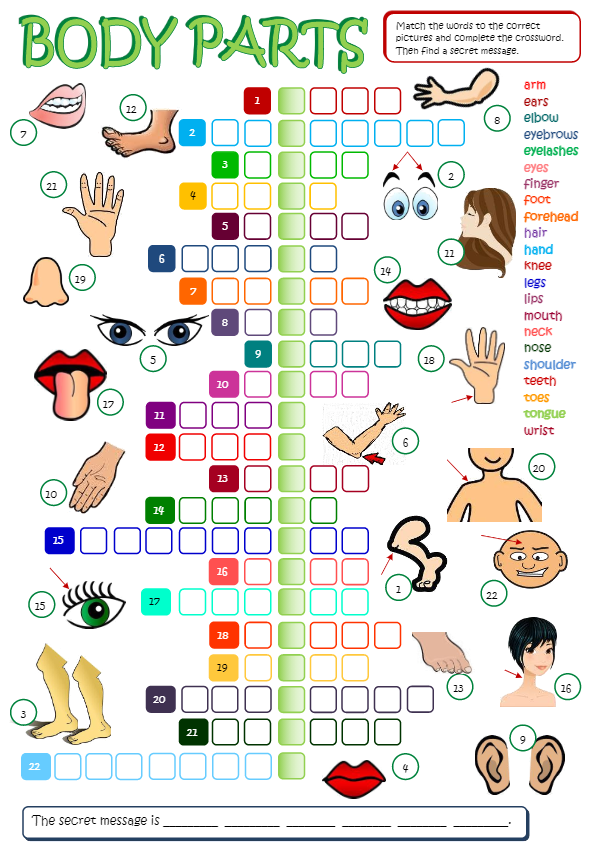 Draw a body and write as much parts as you learned in class. Dibuja un cuerpo y escribe tantas partes como las que aprendiste en clase.ASIGNATURAINGLÉSCURSOSEGUNDO NIVEL ______PROFESORVIVIANA LUCEROJOAN MUÑOZCORREO PROFESORPROFESORAVIVIANAINGLES@GMAIL.COMTEACHERNOCTURNA@GMAIL.COMFECHA DEINICIO15/03FECHA DE TERMINO22/03CONTENIDOSTHE PARTS OF THE BODYTHE PARTS OF THE BODYTHE PARTS OF THE BODY-LEE CUIDADOSAMENTE LAS INSTRUCCIONES Y COMPLETA LOS EJERCICIOS A CONTINUACION.ear ---------------------------------- 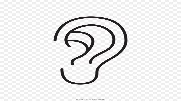 